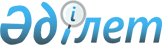 Об утверждении Правил образования и работы отборочных комиссий воинских частей и учреждений Вооруженных Сил Республики КазахстанПриказ Министра обороны Республики Казахстан от 13 ноября 2019 года № 910. Зарегистрирован в Министерстве юстиции Республики Казахстан 19 ноября 2019 года № 19616.
      На основании пункта 27 Правил прохождения воинской службы в Вооруженных Силах, других войсках и воинских формированиях Республики Казахстан, утвержденных Указом Президента Республики Казахстан от 25 мая 2006 года № 124, ПРИКАЗЫВАЮ:
      1. Утвердить прилагаемые Правила образования и работы отборочных комиссий воинских частей и учреждений Вооруженных Сил Республики Казахстан.
      2. Департаменту кадров Министерства обороны Республики Казахстан в установленном законодательством Республики Казахстан порядке обеспечить:
      1) государственную регистрацию настоящего приказа в Министерстве юстиции Республики Казахстан;
      2) размещение настоящего приказа на интернет-ресурсе Министерства обороны Республики Казахстан после его первого официального опубликования;
      3) направление сведений в Юридический департамент Министерства обороны Республики Казахстан об исполнении мероприятий, предусмотренных подпунктами 1) и 2) настоящего пункта, в течение десяти календарных дней со дня государственной регистрации.
      3. Контроль за исполнением настоящего приказа возложить на курирующего заместителя Министра обороны Республики Казахстан.
      4. Настоящий приказ довести до должностных лиц в части, их касающейся.
      5. Настоящий приказ вводится в действие по истечении десяти календарных дней после дня его первого официального опубликования. Правила образования и работы отборочных комиссий воинских частей и учреждений Вооруженных Сил Республики Казахстан Глава 1. Общие положения
      1. Правила образования и работы отборочных комиссий воинских частей и учреждений Вооруженных Сил Республики Казахстан (далее – Правила) разработаны в соответствии с Правилами прохождения воинской службы  в Вооруженных Силах, других войсках и воинских формированиях Республики Казахстан, утвержденными Указом Президента Республики Казахстан  от 25 мая 2006 года № 124, и определяют порядок образования и работы отборочных комиссий воинских частей и учреждений Вооруженных Сил Республики Казахстан (далее – Вооруженные Силы).
      2. Отборочная комиссия является коллегиальным органом и осуществляет отбор кандидатов на занятие вакантной воинской должности в Вооруженных Силах.
      3. Отборочной комиссией департамента по делам обороны производится отбор кандидатов для назначения на вакантные воинские должности офицерского состава.
      4. Отборочной комиссией воинской части (учреждения) производится отбор кандидатов для назначения на вакантные воинские должности рядового и сержантского составов.
      Сноска. Пункт 4 - в редакции приказа Министра обороны РК от 22.12.2022 № 1247 (вводится в действие по истечении десяти календарных дней после дня его первого официального опубликования).


      5. Отбор граждан на воинскую службу по контракту в Вооруженные Силы осуществляется на должности, предусмотренные Перечнем воинских должностей и соответствующих им воинских званий в Вооруженных Силах, других войсках и воинских формированиях Республики Казахстан, утвержденным в соответствии с пунктом 2 статьи 21 Закона Республики Казахстан "О воинской службе и статусе военнослужащих" и являющиеся вакантными.
      Сноска. Пункт 5 - в редакции приказа Министра обороны РК от 22.12.2022 № 1247 (вводится в действие по истечении десяти календарных дней после дня его первого официального опубликования).

 Глава 2. Порядок образования отборочных комиссий воинских частей и учреждений Вооруженных Сил Республики Казахстан
      6. Состав отборочной комиссии департамента по делам обороны утверждается приказом начальника соответствующего департамента, состав отборочной комиссии воинской части (учреждения) утверждается приказом соответствующего командира (начальника).
      Председателем отборочной комиссии назначается заместитель начальника департамента по делам обороны, командира (начальника) воинской части (учреждения).
      Состав отборочной комиссии состоит из нечетного количества членов, не менее пяти человек.
      Сноска. Пункт 6 с изменением, внесенным приказом Министра обороны РК от 22.12.2022 № 1247 (вводится в действие по истечении десяти календарных дней после дня его первого официального опубликования).

 Глава 3. Порядок работы отборочных комиссий воинских частей и учреждений Вооруженных Сил Республики Казахстан
      7. В целях организации работы отборочными комиссиями проводятся следующие мероприятия:
      проверка личных дел кандидатов;
      проверка кандидатов на соответствие имеющихся военно-учетной специальности и образования рассматриваемой для назначения воинской должности;
      проверка физической подготовленности кандидатов;
      проведение мероприятий по профессиональному и психологическому отбору;
      рассмотрение отобранных кандидатов на заседании отборочной комиссии.
      Сноска. Пункт 7 - в редакции приказа Министра обороны РК от 22.12.2022 № 1247 (вводится в действие по истечении десяти календарных дней после дня его первого официального опубликования).


      8. Заседание отборочной комиссии проводится в соответствии с планом работы, утверждаемым председателем отборочной комиссии.
      9. Заседание отборочной комиссии считается правомочным, если на нем присутствует не менее двух третей ее состава. Замещение отсутствующих членов отборочной комиссии не допускается.
      В случае отсутствия кворума повторное заседание отборочной комиссии проводится в течение десяти рабочих дней. При невозможности обеспечить присутствие двух третей ее состава на повторном заседании, начальником департамента по делам обороны, командиром (начальником) воинской части (учреждения) утверждается новый состав отборочной комиссии.
      Сноска. Пункт 9 с изменением, внесенным приказом Министра обороны РК от 22.12.2022 № 1247 (вводится в действие по истечении десяти календарных дней после дня его первого официального опубликования).


      10. Заседание отборочной комиссии проводится в следующем порядке:
      1) рассмотрение материалов сформированного личного дела с приобщенными результатами психологического отбора, проверки кандидата на соответствие его образования, военно-учетной специальности, физической подготовленности, а также его профессиональной пригодности;
      2) собеседование с кандидатом;
      3) заслушивание мнений членов отборочной комиссии;
      4) голосование и принятие решения;
      5) объявление кандидату принятого решения.
      11. Решение отборочной комиссии принимается большинством голосов от участвовавших членов. При равенстве голосов членов отборочной комиссии, голос председателя комиссии является решающим.
      12. Решение отборочной комиссии оформляется протоколом.
      13. Секретарь отборочной комиссии не принимает участие в голосовании.
      14. Отборочная комиссия по итогам заседания принимает одно из следующих решений:
      1) рекомендуется;
      2) не рекомендуется.
      15. В случае отказа в приеме на воинскую службу по контракту составляется уведомление с указанием причин отказа и разъяснением права на подачу жалобы начальнику департамента по делам обороны или командиру (начальнику) воинской части (учреждения) в срок не позднее трех месяцев со дня получения уведомления в двух экземплярах по форме, согласно приложению к настоящим Правилам. Первый экземпляр выдается кандидату, а второй остается в департаменте по делам обороны (воинской части (учреждении).
      Начальником департамента по делам обороны, командиром (начальником) воинской части (учреждения) ответ заявителю направляется в течении пятнадцати рабочих дней со дня поступления жалобы.
      Сноска. Пункт 15 - в редакции приказа Министра обороны РК от 22.12.2022 № 1247 (вводится в действие по истечении десяти календарных дней после дня его первого официального опубликования).

 Глава 4. Заключительные положения
      16. Командир (начальник) воинской части (учреждения) на основании выписки из протокола отборочной комиссии заключает с кандидатом контракт о прохождении воинской службы на должностях рядового и сержантского составов, издает приказы о приеме на воинскую службу и зачислении в списки личного состава воинской части (учреждения).
      Сноска. Пункт 16 - в редакции приказа Министра обороны РК от 22.12.2022 № 1247 (вводится в действие по истечении десяти календарных дней после дня его первого официального опубликования).


      17. Департамент по делам обороны в течение трех рабочих дней со дня принятия решения направляет в Департамент кадров Министерства обороны Республики Казахстан выписку из протокола и материалы на кандидата, в отношении которого отборочной комиссией принято решение "рекомендуется", для издания приказа о его поступлении на воинскую службу и заключении контракта о прохождении воинской службы.
      Выписки из приказов о приеме на воинскую службу и зачислении в списки личного состава в течение трех рабочих дней направляются в местные органы военного управления для снятия военнослужащего с воинского учета.
      Сноска. Пункт 17 с изменением, внесенным приказом Министра обороны РК от 22.12.2022 № 1247 (вводится в действие по истечении десяти календарных дней после дня его первого официального опубликования).


      Сноска. Правила дополнены приложением в соответствии с приказом Министра обороны РК от 22.12.2022 № 1247 (вводится в действие по истечении десяти календарных дней после дня его первого официального опубликования).                                Уведомление
      Настоящим уведомляем, что в приеме на воинскую службу по контракту Вамотказано в связи с_________________________________________________________,                          (указывается причина отказа)       Разъясняем, что Вы имеете право на подачу жалобы начальнику департамента поделам обороны (командиру (начальнику) воинской части (учреждения) в срок не позднеетрех месяцев со дня получения уведомления.__________________________________________________             (наименование должности)__________________________________________________       (воинское звание, подпись, фамилия и инициалы)
					© 2012. РГП на ПХВ «Институт законодательства и правовой информации Республики Казахстан» Министерства юстиции Республики Казахстан
				
      Министр обороны 

Н. Ермекбаев
Утверждены
приказом Министра обороны
Республики Казахстан
от 13 ноября 2019 года № 910Приложение к Правилам
образования и работы отборочных
комиссий воинских частей и
учреждений Вооруженных Сил
Республики Казахстан                         Форма
Угловой штамп
(Кому) _______________________________________ фамилия, имя и отчество (при его наличии)